2022 School Calendar 2023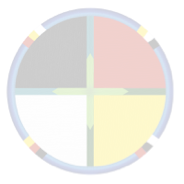 West 40 Regional Safe Schools ProgramMi d d l e Sch o o l  Hi g h Sch ool  Hi g h Ne ed s  ALO P415 W. Lexington, Maywood, IL 60153708.236.3250AugustAugustAugustAugustAugustAugustAugustSeptemberSeptemberSeptemberSeptemberSeptemberSeptemberSeptemberOctoberOctoberOctoberOctoberOctoberOctoberOctoberNovemberNovemberNovemberNovemberNovemberNovemberNovemberSMTWTFSS MTWTFSSMTWTFSSMTWTFS1234561231123457891011121345678910234567867891011121415161718192011121314151617910111213141513141516171819212223242526271819202122232416171819202122202122232425262829303125262728293023242526272829272829303031DecemberDecemberDecemberDecemberDecemberDecemberDecemberJanuaryJanuaryJanuaryJanuaryJanuaryJanuaryJanuaryFebruaryFebruaryFebruaryFebruaryFebruaryFebruaryFebruaryMarchMarchMarchMarchMarchMarchMarchSMTWTFSSMTWTFSSMTWTFSSMTWTFS12312341234456789101234567567891011567891011111213141516178910111213141213141516171812131415161718181920212223241516171819202119202122232425192021222324252526272829303122232425262728262728262728293031293031AprilAprilAprilAprilAprilAprilAprilMayMayMayMayMayMayMayJuneJuneJuneJuneJuneJuneJuneSMTWThFSSMTWTFSSMTWTFS11234561234234567878910111213567891011910111213141514151617181920121314151617181617181920212221222324252627192021222324252324252627282928293031262728293030